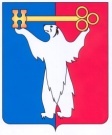 АДМИНИСТРАЦИЯ ГОРОДА НОРИЛЬСКАКРАСНОЯРСКОГО КРАЯПОСТАНОВЛЕНИЕ18.03.2022	                                        г. Норильск				         №  160О внесении изменений в постановление Администрации города Норильска от 02.07.2021 № 329 В целях совершенствования работы по оказанию материальной помощи в виде частичного возмещения затрат за полученные социально-бытовые услуги,ПОСТАНОВЛЯЮ:Внести в Порядок оказания материальной помощи в виде частичного возмещения затрат за полученные социально-бытовые услуги, утвержденный постановлением Администрации города Норильска от 02.07.2021 № 329 (далее – Порядок), следующие изменения:В абзаце десятом пункта 1.2 Порядка слова «не позднее 30 календарных дней после окончания месяца» заменить словами «не позднее 20 декабря года».Подпункт «з» пункта 2.2 Порядка изложить в следующей редакции:«з) документ, подтверждающий оплату предоставленных социальных услуг (оригинал кассового чека);».2. Опубликовать настоящее постановление в газете «Заполярная правда» и разместить его на официальном сайте муниципального образования город Норильск.3. Настоящее постановление вступает в силу после его официального опубликования в газете «Заполярная правда».И.о. Главы города Норильска                                                                         Н.А. Тимофеев